政府网站工作年度报表（2017 年度）填报单位:拉萨市公安局12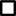 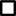 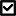 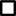 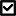 3网站名称拉萨市公安局拉萨市公安局拉萨市公安局首页网址http://ga.lasa.gov.cn/http://ga.lasa.gov.cn/http://ga.lasa.gov.cn/主办单位拉萨市公安局拉萨市公安局拉萨市公安局网站类型部门网站部门网站政府网站标识码540100000854010000085401000008ICP 备案号12000031 号-1公安机关备案号5401020200054010202000ICP 备案号12000031 号-1公安机关备案号102102102102独立用户访问总170000170000量（单位：个）170000170000量（单位：个）网站总访问量830000830000（单位：次）830000830000（单位：次）总数578信息发布概况类信息更新量26（单位：条）（单位：条）政务动态信息更新量513信息公开目录信息更新量46专栏专题维护数量20（单位：个）（单位：个）新开设数量0总数42（单位：条）42（单位：条）解读材料数量37（单位：条）37解读信息发布（单位：条）解读信息发布解读回应解读信息发布解读产品数量0解读回应解读产品数量0解读回应（单位：个）0（单位：个）媒体评论文章数量5（单位：篇）5（单位：篇）回应公众关注热点或重大舆情数量（单位：31次）是否发布服务事项目录是办事服务注册用户数0（单位：个）0（单位：个）政务服务事项数量231231（单位：项）231231（单位：项）可全程在线办理政务服务事项数量0（单位：项）总数231办件量办件量自然人办件量195（单位：件）自然人办件量195（单位：件）（单位：件）法人办件量26法人办件量26是否使用统一平台是是收到留言数量收到留言数量收到留言数量91（单位：条）（单位：条）（单位：条）91（单位：条）（单位：条）（单位：条）办结留言数量办结留言数量办结留言数量87（单位：条）（单位：条）（单位：条）87留言办理（单位：条）（单位：条）（单位：条）留言办理留言办理平均办理时间平均办理时间平均办理时间5平均办理时间平均办理时间平均办理时间5（单位：天）（单位：天）（单位：天）5（单位：天）（单位：天）（单位：天）公开答复数量公开答复数量公开答复数量1（单位：条）（单位：条）（单位：条）1（单位：条）（单位：条）（单位：条）征集调查期数征集调查期数征集调查期数153（单位：期）（单位：期）（单位：期）153互动交流（单位：期）（单位：期）（单位：期）互动交流互动交流征集调查收到意见数量收到意见数量收到意见数量153征集调查收到意见数量收到意见数量收到意见数量153征集调查（单位：条）（单位：条）（单位：条）153（单位：条）（单位：条）（单位：条）公布调查结果期数公布调查结果期数公布调查结果期数60（单位：期）（单位：期）（单位：期）60（单位：期）（单位：期）（单位：期）访谈期数0（单位：期）（单位：期）（单位：期）0（单位：期）（单位：期）（单位：期）在线访谈网民留言数量网民留言数量网民留言数量0在线访谈（单位：条）（单位：条）（单位：条）0（单位：条）（单位：条）（单位：条）答复网民提问数量答复网民提问数量答复网民提问数量0（单位：条）（单位：条）（单位：条）0（单位：条）（单位：条）（单位：条）是否提供智能问答否否安全检测评估次数1（单位：次）1（单位：次）安全防护发现问题数量1安全防护（单位：个）1（单位：个）问题整改数量1（单位：个）1（单位：个）是否建立安全监测预警是否建立安全监测预警是否建立安全监测预警是否建立安全监测预警是是机制机制机制是是机制机制机制是否开展应急演练是否开展应急演练是否开展应急演练是是是否明确网站安全责任人是否明确网站安全责任人是否明确网站安全责任人是否明确网站安全责任人是是是否有移动新媒体是否有移动新媒体是否有移动新媒体是是名称平安拉萨微博博信息发布量1167微博博（单位：条）1167（单位：条）关注量244353移动新媒体移动新媒体名称平安拉萨微信信信息发布量1854微信信（单位：条）1854（单位：条）订阅数11632其他他今日头条“平安拉萨”发布信息今日头条“平安拉萨”发布信息今日头条“平安拉萨”发布信息其他他量：1036 条量：1036 条量：1036 条量：1036 条量：1036 条量：1036 条创新发展搜索即服务  多语言版本  无障碍浏览  千人千网  其他搜索即服务  多语言版本  无障碍浏览  千人千网  其他搜索即服务  多语言版本  无障碍浏览  千人千网  其他搜索即服务  多语言版本  无障碍浏览  千人千网  其他搜索即服务  多语言版本  无障碍浏览  千人千网  其他搜索即服务  多语言版本  无障碍浏览  千人千网  其他搜索即服务  多语言版本  无障碍浏览  千人千网  其他创新发展开放式架构开放式架构开放式架构开放式架构开放式架构开放式架构开放式架构开放式架构单位负责人：邓中华单位负责人：邓中华单位负责人：邓中华审核人：邓中华审核人：邓中华审核人：邓中华填报人：刘蕾填报人：刘蕾填报人：刘蕾填报人：刘蕾联系电话：0891-6538027联系电话：0891-6538027联系电话：0891-6538027联系电话：0891-6538027联系电话：0891-6538027填报日期：2018-01-30 17:12:20填报日期：2018-01-30 17:12:20填报日期：2018-01-30 17:12:20填报日期：2018-01-30 17:12:20备注：备注：备注：